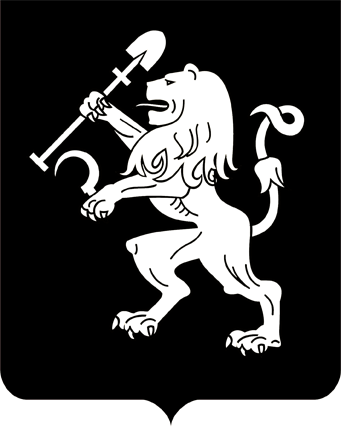 АДМИНИСТРАЦИЯ ГОРОДА КРАСНОЯРСКАРАСПОРЯЖЕНИЕО проведении аукциона по продаже права на заключение договора аренды земельного участка  (ул. Грунтовая, уч. 3, 24:50:0600101:303)В целях реализации функций органов местного самоуправления        по продаже земельных участков на территории города Красноярска,            на основании ст. 39.11, 39.12 Земельного кодекса Российской Федерации, Регламента взаимодействия органов администрации города при  организации и проведении аукционов по продаже земельных участков, предоставляемых для строительства, права на заключение договоров аренды таких земельных участков или права на заключение договоров аренды земельных участков, предоставляемых для комплексного освоения территории, в границах города Красноярска, утвержденного распоряжением администрации города от 17.07.2013 № 155-р, руководствуясь ст. 45, 58, 59 Устава города Красноярска, распоряжением Главы города от 22.12.2006 № 270-р:1. Провести открытый аукцион по продаже права на заключение договора аренды земельного участка из земель населенных пунктов,              с наложением зон с особыми условиями использования территорий: санитарно-защитной зоны при размещении, реконструкции промышленных объектов и производств, являющихся источниками воздействия на среду обитания и здоровья человека, в составе коммунально-складской зоны (П-3), охранных зон инженерных сетей водоснабжения, электроснабжения, канализации, с кадастровым номером 24:50:0600101:303 площадью 1 213 кв. м, в том числе 236 кв. м – охранная зона инженерных сетей, расположенного по адресу: г. Красноярск, Кировский район, ул. Грунтовая, уч. 3, предназначенного для размещения объекта: обслуживание автотранспорта (код – 4.9). 2. Установить начальный размер арендной платы в год за земельный участок на основании отчета независимого оценщика в размере          415 000 (четыреста пятнадцать тысяч) рублей 00 копеек и задаток в размере 50 процентов начального размера арендной платы за земельный участок.3. В качестве организаторов аукциона определить следующие        органы администрации города:департамент муниципального имущества и земельных отношений – в части организации аукциона, координации деятельности органов администрации города при проведении аукциона, а также в части          заключения договора аренды земельного участка;департамент муниципального заказа – в части проведения аук-циона.4. Отделу землепользования департамента муниципального имущества и земельных отношений администрации города передать утвержденную документацию об открытом аукционе по продаже права                на заключение договора аренды земельного участка по адресу: г. Красноярск, Кировский район, ул. Грунтовая, уч. 3, в департамент муниципального заказа администрации города в течение трех рабочих дней          с даты издания настоящего распоряжения. 5. Департаменту муниципального заказа администрации города опубликовать извещение о проведении аукциона в газете «Городские новости» и разместить сообщение о его проведении на официальных сайтах: Российской Федерации, определенном Правительством Российской Федерации, и администрации города.6. Контроль за исполнением настоящего распоряжения оставляю за собой.Исполняющий обязанностизаместителя Главы города – руководителя департамента муниципального имущества и земельных отношений                                                          М.М. Несанов27.06.2017№ 2922-недв